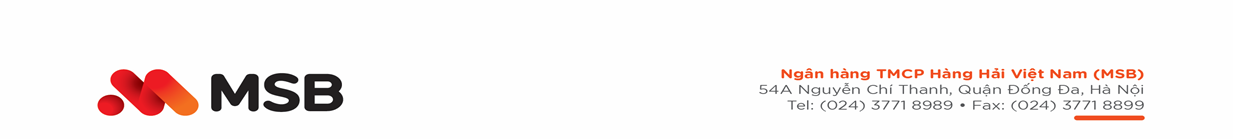 ĐIỀU KHOẢN ĐIỀU KIỆN GIAO DỊCH CHUNG VỀ VIỆC CẤP TÍN DỤNG ĐỐI VỚI KHÁCH HÀNG CÁ NHÂN TẠI MSB(Áp dụng cho sản phẩm “Mua trước trả sau” và “Vay linh hoạt” - Có hiệu lực từ ngày […])ĐIỀU KHOẢN CHUNGGiải Thích Từ NgữMSB: là Ngân hàng Thương mại Cổ phần Hàng Hải Việt Nam.Khách hàng: là cá nhân có nhu cầu vay vốn, đã đề xuất và được MSB chấp thuận cấp tín dụng theo thỏa thuận tại các Hợp đồng cấp tín dụng. Thông tin định danh của cá nhân được quy định cụ thể tại các Hợp đồng cấp tín dụng ký giữa Khách hàng và MSB.Cấp tín dụng: là việc MSB giao cho Khách hàng sử dụng một khoản tiền hoặc cam kết cho phép sử dụng một khoản tiền theo nguyên tắc có hoàn trả cả gốc, lãi và các chi phí khác (nếu có) thông qua các hình thức cho vay, chiết khấu, bảo lãnh ngân hàng và các hình thức cấp tín dụng khác phù hợp theo quy định pháp luật và quy định của MSB.Hạn mức cấp tín dụng: là tổng dư nợ tối đa của các khoản vay, chiết khấu, bảo lãnh và các khoản cấp tín dụng khác (nếu có) mà MSB cấp cho Khách hàng trong thời gian duy trì Hạn mức cấp tín dụng. Hạn mức cấp tín dụng bao gồm Hạn mức cấp tín dụng tổng và Hạn mức cấp tín dụng thành phần. Đối với việc cho vay, Hạn mức cấp tín dụng được hiểu có thể là số tiền tối đa hoặc mức dư nợ tối đa tại từng thời điểm mà MSB cho Khách hàng vay, tùy thuộc vào phương thức cho vay các Bên thỏa thuận tại Hợp đồng cấp tín dụng.Cho vay: là hình thức cấp tín dụng, theo đó MSB giao cho Khách hàng một khoản tiền để sử dụng vào mục đích xác định trong một thời gian nhất định theo thỏa thuận với nguyên tắc có hoàn trả cả gốc, lãi và các chi phí khác (nếu có).Chiết khấu: là hình thức cấp tín dụng, theo đó MSB cam kết mua có kỳ hạn hoặc mua có bảo lưu quyền truy đòi các công cụ chuyển nhượng, giấy tờ có giá của Khách hàng trước khi đến hạn thanh toán.Bảo lãnh ngân hàng: là hình thức cấp tín dụng, theo đó MSB cam kết với bên nhận bảo lãnh về việc sẽ thực hiện nghĩa vụ tài chính thay cho Khách hàng khi Khách hàng không thực hiện hoặc không thực hiện đầy đủ nghĩa vụ đã cam kết với bên nhận bảo lãnh, trên nguyên tắc Khách hàng phải nhận nợ và hoàn trả cả gốc, lãi và các chi phí khác (nếu có) cho MSB.Hợp đồng cấp tín dụng: là các hợp đồng, văn bản thỏa thuận giữa MSB và Khách hàng quy định cụ thể các nội dung liên quan đến khoản cấp tín dụng, bao gồm nhưng không giới hạn Hợp đồng cho vay (hoặc có thể được gọi theo cách khác là Hợp đồng tín dụng), Hợp đồng chiết khấu, Hợp đồng/Thỏa thuận cấp bảo lãnh và các Hợp đồng/Thỏa thuận cấp tín dụng khác.Nghĩa vụ trả nợ: bao gồm các khoản nợ gốc, lãi, các khoản phí, chi phí, các khoản phạt, bồi thường thiệt hại và bất kỳ nghĩa vụ thanh toán nào khác của Khách hàng với MSB theo Hợp đồng cấp tín dụng. Việc nhắc đến thuật ngữ trả nợ tại bản Điều khoản điều kiện giao dịch này cũng được hiểu rằng đã bao hàm nghĩa vụ thanh toán tất cả các nghĩa vụ trả nợ nêu trên.Ngày làm việc: là ngày MSB mở cửa giao dịch với Khách hàng theo quy định của Pháp luật và theo quy định của MSB.Tại bản Điều khoản điều kiện giao dịch này, tất cả các thuật ngữ “theo quy định của pháp luật” và “theo quy định của MSB” khi được nhắc tới được hiểu là quy định tại từng thời kỳ.Nguyên Tắc Áp DụngBản Điều khoản điều kiện giao dịch chung về việc cấp tín dụng đối với khách hàng cá nhân tại MSB này (“Điều khoản điều kiện giao dịch”) điều chỉnh mối quan hệ giữa Khách hàng với MSB khi Khách hàng có nhu cầu cấp tín dụng, đã đề xuất và được MSB chấp thuận cấp tín dụng theo thỏa thuận tại Hợp đồng cấp tín dụng.Bản Điều khoản điều kiện giao dịch này cùng với (i) Hợp đồng cấp tín dụng, (ii) Giấy nhận nợ, (iii) Văn bản phê duyệt tín dụng MSB gửi Khách hàng, (iv) các thỏa thuận khác giữa MSB với Khách hàng liên quan đến việc cấp tín dụng (nếu có), (v) các thông báo/văn bản do MSB đơn phương gửi Khách hàng theo thỏa thuận cụ thể tại các Hợp đồng cấp tín dụng (nếu có) và (vi) các phụ lục, văn bản sửa đổi, bổ sung tương ứng của từng văn kiện giao dịch nêu trên tạo thành một thỏa thuận thống nhất, không tách rời, có giá trị pháp lý như một Hợp đồng cấp tín dụng hoàn chỉnh.Việc nhắc đến thuật ngữ bản Điều khoản điều kiện giao dịch này và/hoặc Hợp đồng cấp tín dụng được hiểu rằng đã bao gồm tất cả các văn kiện giao dịch được đề cập tại Khoản 2 Điều này.Khách hàng có nghĩa vụ phải đọc kỹ nội dung (i) Hợp đồng cấp tín dụng, (ii) bản Điều khoản điều kiện giao dịch này, (iii) Văn bản phê duyệt tín dụng MSB gửi Khách hàng, (iv) các thỏa thuận khác giữa MSB với Khách hàng (nếu có) và (v) các thông báo/văn bản do MSB đơn phương gửi Khách hàng theo thỏa thuận cụ thể tại các Hợp đồng cấp tín dụng (nếu có) trước khi ký Hợp đồng cấp tín dụng. Việc Khách hàng ký Hợp đồng cấp tín dụng được hiểu là Khách hàng đã đọc, đã được giải thích đầy đủ, chi tiết và đồng ý với nội dung bản Điều khoản điều kiện giao dịch này.Khách hàng đồng ý rằng bản Điều khoản điều kiện này được các bên giao kết hoàn toàn dựa trên sự tự nguyện, không bị ép buộc đồng thời nội dung và hình thức của bản Điều khoản điều kiện này là phù hợp theo quy định của pháp luật. Khách hàng cũng đồng ý rằng trường hợp vì bất kỳ lý do gì dẫn tới tranh chấp và/hoặc tính hợp pháp của bản Điều khoản điều kiện này, trên bất kỳ phương diện nào, dù là không được cơ quan có thẩm quyền công nhận cũng không làm ảnh hưởng tới hiệu lực và nghĩa vụ trả nợ, nghĩa vụ thanh toán của Khách hàng theo Hợp đồng cấp tín dụng và các thỏa thuận khác giữa MSB với Khách hàng (nếu có).Các nội dung không được quy định tại bản Điều khoản điều kiện này thực hiện theo quy định tại Hợp đồng cấp tín dụng và/hoặc các bản hợp đồng và điều khoản điều kiện sản phẩm: Vay linh hoạt, Tiền nhanh, Mua trước trả sau... Trường hợp có bất kỳ nội dung mâu thuẫn nào giữa bản Điều khoản điều kiện này với các văn kiện giao dịch nêu trên thì ưu tiên áp dụng nội dung của các văn kiện giao dịch đó.Trong quá trình sử dụng dịch vụ, Khách hàng đồng ý rằng MSB có quyền quyết định sửa đổi, bổ sung nội dung bản Điều khoản điều kiện giao dịch này trên cơ sở phù hợp với quy định pháp luật và MSB sẽ niêm yết công khai trên website https://www.msb.com.vn/Dieu-kien-chung-ve-cap-tin-dung/572 và/hoặc tại các điểm giao dịch của MSB. Việc Khách hàng tiếp tục sử dụng dịch vụ của MSB sau thời điểm hiệu lực của bản Điều khoản điều kiện giao dịch đã được sửa đổi, bổ sung được hiểu là Khách hàng đã chấp thuận các sửa đổi, bổ sung đó.Phí, Chi Phí Liên Quan Đến Việc Cấp Tín DụngKhách hàng chịu trách nhiệm thanh toán đúng hạn và đầy đủ các khoản phí, chi phí liên quan đến từng khoản cấp tín dụng theo thỏa thuận tại Giấy nhận nợ tương ứng.Các khoản phí, chi phí nêu tại Khoản 1 của Điều này chưa bao gồm thuế giá trị gia tăng.Điều chỉnh phí (nếu có): Các khoản phí, chi phí liên quan đến việc cấp tín dụng có thể được MSB điều chỉnh phù hợp với quy định MSB tại từng thời kỳ phù hợp với quy định pháp luật. Trường hợp có sự điều chỉnh về các loại phí, chi phí và mức phí, chi phí tương ứng, MSB sẽ niêm yết công khai trên website www.msb.com.vn và/hoặc tại các điểm giao dịch của MSB.Khách hàng có trách nhiệm thanh toán các khoản phí, chi phí dịch vụ phát sinh từ việc sử dụng dịch vụ của Bên thứ ba liên quan đến khoản cấp tín dụng (nếu có). Khách hàng đồng ý rằng trong mọi trường hợp, theo đánh giá hợp lý của MSB, MSB có quyền chủ động lựa chọn và thỏa thuận sử dụng dịch vụ của Bên thứ ba mà không cần bất kỳ chấp thuận nào của Khách hàng. Khách hàng có nghĩa vụ hoàn trả chi phí sử dụng dịch vụ cho MSB trường hợp MSB đã tạm ứng thanh toán chi phí sử dụng dịch vụ cho Bên thứ ba.Trường hợp Khách hàng không thanh toán đúng hạn các loại phí, chi phí nêu trên thì phải chịu khoản lãi chậm trả bằng 20%/năm tính trên số tiền chậm trả tương ứng với thời gian chậm trả. Trường hợp ngày đến hạn các loại phí, chi phí theo quy định tại Điều này không phải là Ngày làm việc thì ngày trả nợ chuyển sang Ngày làm việc tiếp theo, tiền lãi được tính đến ngày thực tế trả nợ. Số dư để tính lãi là số dư cuối của Ngày làm việc liền kề trước ngày đó.Điều Kiện Và Phương Thức Cấp Tín DụngMSB chỉ cấp tín dụng khi Khách hàng đáp ứng được đồng thời các điều kiện sau:Đáp ứng đầy đủ các điều kiện cấp tín dụng cụ thể được quy định tại văn bản phê duyệt tín dụng của MSB và yêu cầu khác (nếu có) của MSB đối với Khách hàng theo quy định tại Hợp đồng cấp tín dụng;Trường hợp Khách hàng là chủ Hộ kinh doanh phải có văn bản bảo lãnh trả nợ khoản vay giữa các thành viên của Hộ kinh doanh ký với Khách hàng và MSB;Hoàn tất hồ sơ đề nghị cấp tín dụng, các thủ tục giao dịch bảo đảm, mua bảo hiểm cho tài sản bảo đảm và tài sản khác của Khách hàng và/hoặc bảo hiểm tín dụng cá nhân, trừ trường hợp được MSB chấp thuận khác;Thanh toán đầy đủ các loại phí, chi phí phải nộp trước thời điểm giải ngân theo quy định tại Điều 3 bản Điều khoản điều kiện giao dịch này;Khách hàng được cấp tín dụng một hoặc nhiều lần trong thời hạn duy trì Hạn mức cấp tín dụng nhưng phải đảm bảo phù hợp với tiến độ và yêu cầu sử dụng khoản cấp tín dụng thực tế, đồng thời bảo đảm số dư cấp tín dụng thực tế tại mọi thời điểm không vượt quá Hạn mức cấp tín dụng do các Bên thỏa thuận tại Hợp đồng cấp tín dụng và quy định của pháp luật;Ký Giấy nhận nợ, Hợp đồng chiết khấu, Hợp đồng/Thỏa thuận cấp bảo lãnh và/hoặc các Hợp đồng/Thỏa thuận cấp tín dụng khác và/hoặc chứng từ khác liên quan đến việc cấp tín dụng theo yêu cầu của MSB;Các điều kiện khác liên quan theo quy định của MSB và quy định pháp luật (nếu có) tại thời điểm cấp tín dụng.Phương thức cấp tín dụng: được quy định cụ thể tại Giấy nhận nợ và/hoặc chứng từ khác liên quan đến việc cấp tín dụng trên cơ sở phù hợp với quy định của MSB và quy định pháp luật.Chấm Dứt Hạn Mức Cấp Tín DụngMSB có quyền hủy bỏ/chấm dứt toàn bộ hoặc một phần Hạn mức cấp tín dụng mà Khách hàng chưa sử dụng và/hoặc thu hồi nợ trước hạn đối với Khách hàng khi phát sinh một trong các trường hợp dưới đây:Khách hàng hoặc Hộ kinh doanh (nếu có) sử dụng khoản cấp tín dụng không đúng với mục đích nêu tại Hợp đồng cấp tín dụng;Khi Khách hàng vi phạm các quy định thanh toán của sản phẩm Vay linh hoạt, Tiền nhanh, Mua trước trả sau,Thẻ tín dụng;Khách hàng hoặc Hộ kinh doanh (nếu có) không duy trì được các điều kiện cấp tín dụng và/hoặc yêu cầu khác của MSB nêu tại Hợp đồng cấp tín dụng và/hoặc quy định pháp luật;Khách hàng  hoặc Hộ kinh doanh (nếu có) không cung cấp đầy đủ, kịp thời và trung thực các thông tin liên quan đến khoản cấp tín dụng, bao gồm nhưng không giới hạn thông tin về nhân thân, tình hình tài chính, tài sản theo thỏa thuận tại Hợp đồng cấp tín dụng;Khách hàng vi phạm bất kỳ nghĩa vụ thanh toán nào đối với MSB liên quan đến khoản cấp tín dụng, bao gồm nhưng không giới hạn các nghĩa vụ trả gốc, lãi, phí, các khoản phạt, bồi thường thiệt hại, chi phí khác (nếu có);Các chỉ tiêu tài chính của Khách hàng hoặc Hộ kinh doanh (nếu có) (về khả năng sinh lời, khả năng thanh toán, tỷ lệ nợ trên vốn và dòng tiền) hoặc khả năng trả nợ của Khách hàng bị suy giảm gây ảnh hưởng bất lợi hoặc theo đánh giá của MSB có khả năng gây ảnh hưởng bất lợi tới việc sử dụng khoản cấp tín dụng hay khả năng trả nợ của Khách hàng (bao gồm nhưng không giới hạn việc đơn vị trả lương cho Khách hàng gặp khó khăn/thu hẹp phạm vi hoạt động, giảm biên chế, bị giải thể, ngừng hoạt động dẫn đến Khách hàng có nguy cơ bị giảm lương/mất việc làm);Trường hợp khoản cấp tín dụng có bảo đảm bằng tài sản và MSB chấp thuận giải ngân dựa trên Phiếu hẹn trả kết quả đăng ký của cơ quan đăng ký giao dịch bảo đảm, quá 30 ngày kể từ ngày nhận được Phiếu hẹn trả kết quả đăng ký, MSB vẫn không hoàn thiện được thủ tục đăng ký giao dịch bảo đảm vì bất kỳ lý do gì trừ trường hợp việc phát sinh do lỗi của MSB;Trường hợp khoản cấp tín dụng có bảo đảm bằng tài sản, nếu một phần hoặc toàn bộ tài sản bảo đảm bị xử lý theo hợp đồng bảo đảm; bị thu hồi, giải tỏa, phong tỏa theo quy định pháp luật; bị mất, hư hỏng hoặc giảm sút giá trị hay giá trị tài sản bảo đảm không đủ để bảo đảm cho nghĩa vụ trả nợ của Khách hàng theo Hợp đồng cấp tín dụng mà Khách hàng không bổ sung hoặc thay thế biện pháp bảo đảm phù hợp khác theo yêu cầu của MSB;Khách hàng có bất kỳ khoản cấp tín dụng nào tại MSB hoặc các tổ chức tín dụng khác bị chuyển sang nợ xấu;Khách hàng bị khởi tố hoặc Khách hàng và Hộ kinh doanh (nếu có) có liên quan đến các vụ kiện và/hoặc tranh chấp gây ảnh hưởng bất lợi hoặc theo đánh giá của MSB có khả năng gây ảnh hưởng bất lợi tới việc sử dụng khoản cấp tín dụng hay khả năng trả nợ của Khách hàng;Khách hàng bị chết hoặc bị tuyên bố chết; bị tuyên bố hạn chế hoặc mất năng lực hành vi dân sự; bị tuyên bố có khó khăn trong nhận thức, làm chủ hành vi; bị khởi tố, bị mất tích; bỏ trốn hoặc vắng mặt không có lý do hợp pháp tại nơi cư trú từ 3 tháng trở lên; ly hôn hoặc liên quan đến các sự kiện khác gây ảnh hưởng bất lợi hoặc theo đánh giá của MSB có khả năng gây ảnh hưởng bất lợi tới việc sử dụng khoản cấp tín dụng hay khả năng trả nợ của Khách hàng;Hộ kinh doanh (nếu có) bị giải thể, ngừng hoặc chấm dứt hoạt động theo quy định pháp luật;Khách hàng hoặc Hộ kinh doanh (nếu có) vi phạm bất kỳ thoả thuận nào tại Hợp đồng cấp tín dụng mà không khắc phục được trong thời hạn do MSB yêu cầu;Bên bảo lãnh cho Khách hàng (nếu có) từ chối hoặc không đủ khả năng thực hiện nghĩa vụ bảo lãnh theo đánh giá của MSB mà không có Bên bảo lãnh đủ điều kiện thay thế;Theo quy định của pháp luật hoặc theo quyết định của cơ quan Nhà nước có thẩm quyền về việc MSB phải chấm dứt toàn bộ hoặc một phần Hạn mức cấp tín dụng mà Khách hàng chưa sử dụng và/hoặc thu hồi nợ trước hạn đối với Khách hàng hoặc phát sinh sự kiện bất khả kháng bao gồm nhưng không giới hạn chiến tranh hoặc nội chiến, thiên tai, dịch bệnh, đình công, bãi công, thay đổi pháp luật hoặc các sự kiện bất khả kháng khác theo quy định của pháp luật hoặc theo tuyên bố, yêu cầu của cơ quan nhà nước có thẩm quyền, bất kể (những) sự kiện này phát sinh trong hoặc ngoài Việt Nam;Khách hàng không mua/tái tục bảo hiểm cho tài sản bảo đảm và/hoặc bảo hiểm tín dụng cá nhân theo thời hạn quy định của MSB hoặc mua/tái tục bảo hiểm cho tài sản bảo đảm và/hoặc bảo hiểm tín dụng cá nhân nhưng không theo thỏa thuận tại Phụ lục đính kèm Hợp đồng cấp tín dụng (nếu có);Các trường hợp khác theo quy định tại Hợp đồng cấp tín dụng (nếu có).Cung Cấp Thông Tin Và Kiểm Tra Tín DụngKhách hàng và Hộ kinh doanh (nếu có) có nghĩa vụ cung cấp đầy đủ thông tin, tài liệu, chứng từ thanh toán theo quy định của MSB để phục vụ cho việc xem xét quyết định sử dụng phương tiện thanh toán để giải ngân khoản vay theo quy định pháp luật. Khách hàng chịu trách nhiệm trước pháp luật về tính chính xác, trung thực của thông tin, tài liệu và chứng từ cung cấp cho MSB.Khách hàng và Hộ kinh doanh (nếu có) có trách nhiệm cung cấp thông tin cho MSB trong suốt quá trình thực hiện Hợp đồng cấp tín dụng như sau:Cung cấp đầy đủ, chính xác, trung thực, kịp thời các thông tin, tài liệu liên quan đến nhân thân, hoạt động, tài chính, tài sản của Khách hàng và các thành viên khác của Hộ kinh doanh (nếu có) khi có sự thay đổi so với các thông tin đã cung cấp cho MSB trước đó hoặc khi MSB có yêu cầu để phục vụ cho việc kiểm tra và đánh giá khoản vay; đồng thời hoàn toàn chịu trách nhiệm về tính chính xác, kịp thời của các thông tin, tài liệu cung cấp cho MSB; Thông báo cho MSB trong thời hạn 05 (năm) ngày làm việc, kể từ khi phát sinh một hoặc đồng thời các sự kiện sau:Thay đổi Chứng minh nhân dân/Thẻ căn cước công dân/Hộ chiếu, hộ khẩu, nơi cư trú, nơi làm việc hoặc các thông tin khác liên quan đến nhân thân và va các thành viên khác của Hộ kinh doanh (nếu có) và/hoặc người bảo lãnh trả nợ (nếu có); Thay đổi quy mô của dự án, phương án sản xuất, kinh doanh, dịch vụ liên quan tới khoản vay và mục đích sử dụng khoản vay của Hộ kinh doanh;Đối với khoản cấp tín dụng có bảo đảm bằng tài sản, phát sinh các sự kiện ảnh hưởng đến tài sản bảo đảm hoặc tài sản bảo đảm không còn hoặc không còn đủ giá trị bảo đảm cho khoản cấp tín dụng (kể cả trường hợp tài sản bảo đảm thuộc sở hữu của Bên thứ ba);Có nguy cơ mất khả năng thanh toán hoặc phát sinh các sự kiện khác ảnh hưởng đến uy tín, tình hình tài chính, tài sản và khả năng trả nợ của Khách hàng.Gửi cho MSB: Báo cáo giữa năm và hằng năm về tình hình sản xuất, kinh doanh;Báo cáo khác liên quan đến sản xuất, kinh doanh, thực trạng tài chính/tình hình thu nhập và việc sử dụng vốn vay khi được MSB yêu cầu;trừ trường hợp được MSB chấp thuận khác.MSB có quyền kiểm tra, giám sát quá trình vay vốn, sử dụng vốn vay, trả nợ và các vấn đề khác có liên quan đến các khoản cấp tín dụng. Khách hàng và Hộ kinh doanh (nếu có) có trách nhiệm tạo mọi điều kiện thuận lợi để MSB thực hiện việc kiểm tra, giám sát này. MSB có trách nhiệm bảo mật thông tin liên quan đến Khách hàng, Hộ kinh doanh (nếu có) và các giao dịch của Khách hàng, Hộ kinh doanh (nếu có) tại MSB. Các thông tin này sẽ chỉ được chuyển giao cho bên thứ ba khi: MSB buộc phải tiết lộ thông tin theo quy định của Pháp luật, theo yêu cầu của cơ quan nhà nước có thẩm quyền;Theo quyết định của MSB trong các trường hợp cần thiết cung cấp cho bên thứ ba (như Trung tâm thông tin tín dụng – CIC; luật sư; bên bảo đảm; nhà thầu; bên cung cấp dịch vụ; các công ty là người có liên quan của MSB theo quy định của pháp luật và các cơ quan, tổ chức, cá nhân khác) để phục vụ hoạt động mua bán nợ, xử lý nợ, kiểm toán, tư vấn, thông tin tín dụng và/hoặc phục vụ việc MSB bán chéo sản phẩm nhằm hỗ trợ Khách hàng tiếp cận những sản phẩm dịch vụ tài chính, ngân hàng phù hợp với quy định của pháp luật. Bằng Hợp đồng này, Khách hàng đã hiểu rõ và thừa nhận rằng việc cung cấp thông tin cho bên thứ ba trong các trường hợp nêu trên được thực hiện hoàn toàn vì lợi ích của Khách hàng, đồng thời chấp thuận miễn trừ cho MSB khỏi mọi trách nhiệm liên quan đến các tranh chấp phát sinh trực tiếp hoặc gián tiếp từ việc cung cấp thông tin nêu trên (nếu có);Các trường hợp khác khi có văn bản chấp thuận của Khách hàng.Quyền Và Nghĩa Vụ Của Khách HàngKhách hàng có quyền :Được cấp tín dụng theo các nội dung đã thoả thuận tại Hợp đồng cấp tín dụng; Được MSB cung cấp đầy đủ và giải thích rõ thông tin liên quan đến khoản cấp tín dụng trước khi ký Hợp đồng cấp tín dụng, bao gồm nhưng không giới hạn bản Điều khoản điều kiện giao dịch này;Trả nợ trước hạn theo thoả thuận tại bản Điều khoản điều kiện giao dịch này;Từ chối thực hiện các yêu cầu của MSB nếu các yêu cầu đó không đúng với thoả thuận giữa các Bên hoặc không phù hợp với quy định pháp luật.Khách hàng có nghĩa vụ :Sử dụng khoản cấp tín dụng đúng mục đích đã thoả thuận tại Hợp đồng cấp tín dụng, báo cáo và cung cấp tài liệu chứng minh việc sử dụng khoản cấp tín dụng theo yêu cầu của MSB. Khách hàng hoàn toàn chịu trách nhiệm nếu không sử dụng khoản cấp tín dụng của MSB đúng với nội dung đã cam kết; Trả nợ trước hạn đối với một phần hoặc toàn bộ khoản vay theo yêu cầu của MSB;Trả đầy đủ và đúng hạn các khoản nợ gốc, lãi, phí, các khoản phạt và các khoản phải trả khác phát sinh liên quan đến Hợp đồng cấp tín dụng;Trường hợp các khoản cấp tín dụng theo Hợp đồng cấp tín dụng được bảo lãnh bởi tổ chức/cá nhân khác, Khách hàng phải chịu trách nhiệm toàn bộ đối với các khoản nợ gốc, lãi, phí, các khoản phạt và các khoản phải trả khác phát sinh liên quan đến Hợp đồng cấp tín dụng trong trường hợp tổ chức/cá nhân bảo lãnh không thực hiện hoặc không thể thực hiện một phần hoặc toàn bộ nghĩa vụ bảo lãnh thay cho Khách hàng;Tiếp tục thực hiện toàn bộ các nghĩa vụ của Khách hàng theo Hợp đồng cấp tín dụng đối với Bên thứ ba được nhận chuyển giao hoặc chuyển nhượng quyền thụ hưởng Hợp đồng cho vay (bán nợ);Mua bảo hiểm cho tài sản bảo đảm và/hoặc bảo hiểm tín dụng cá nhân theo quy định của MSB (nếu có) và chuyển toàn bộ quyền thụ hưởng bảo hiểm cho MSB trong suốt thời gian phát sinh nghĩa vụ trả nợ tại MSB;Bổ sung, thay thế tài sản bảo đảm trong trường hợp theo đánh giá của MSB (i) giá trị tài sản bảo đảm bị suy giảm, hoặc (ii) tài sản bảo đảm không còn hoặc bị thất lạc, kê biên, phong tỏa, thu hồi, hoặc (iii) hợp đồng bảo đảm bị tuyên vô hiệu, dẫn đến biện pháp bảo đảm không thể thực hiện được hoặc tài sản bảo đảm không đủ để đảm bảo cho khả năng thu hồi khoản cấp tín dụng;Thực hiện việc xin chấp thuận của các thành viên trong Hộ kinh doanh (nếu có) về việc giao kết và thực hiện Hợp đồng cấp tín dụng;Chủ động thường xuyên, liên tục theo dõi, cập nhật nội dung bản Điều khoản điều kiện giao dịch này trên https://www.msb.com.vn/Dieu-kien-chung-ve-cap-tin-dung/572 và/hoặc tại các điểm giao dịch của MSB. Khách hàng cũng từ bỏ mọi quyền khiếu nại, khiếu kiện đối với MSB trong trường hợp vì bất cứ lý do nào mà Khách hàng không thể cập nhật kịp thời nội dung sửa đổi, bổ sung của bản Điều khoản điều kiện giao dịch này, trừ trường hợp việc chậm trễ phát sinh do lỗi của MSB.Việc Khách hàng tiếp tục sử dụng dịch vụ sau thời điểm hiệu lực của việc sửa đổi, bổ sung bản Điều khoản điều kiện giao dịch này đồng nghĩa với việc Khách hàng chấp thuận với các nội dung sửa đổi, bổ sung này.Các quyền và nghĩa vụ khác theo quy định pháp luật và quy định tại bản Điều khoản điều kiện giao dịch này (nếu có).Trường hợp Hộ kinh doanh (nếu có) có các thành viên khác thì các thành viên đó cũng có trách nhiệm và nghĩa vụ với MSB như các trách nhiệm và nghĩa vụ của Khách hàng nêu tại Hợp đồng cấp tín dụng.Quyền Và Nghĩa Vụ Của MSBMSB có quyền:Bằng bản Điều khoản điều kiện giao dịch này, Khách hàng đồng ý để MSB được toàn quyền chuyển giao hoặc chuyển nhượng quyền đòi nợ và các quyền khác phát sinh từ Hợp đồng cấp tín dụng cho Bên thứ ba trong trường hợp MSB bán nợ theo quy định của Ngân hàng Nhà nước hoặc trong các trường hợp được phép khác theo quy định pháp luật; Quyết định miễn, giảm lãi tiền vay, phí cho Khách hàng theo quy định của MSB;Kiểm tra, giám sát việc sử dụng vốn vay, trả nợ khoản vay của Khách hàng theo quy định của MSB;Tổ chức việc định giá lại, bổ sung tài sản bảo đảm; thu giữ tài sản bảo đảm để xử lý thu hồi nợ theo quy định của MSB, quy định pháp luật và thỏa thuận giữa các Bên và/hoặc giữa MSB và Bên bảo đảm;Được quyền sửa đổi, bổ sung nội dung bản Điều khoản điều kiện giao dịch này trên cơ sở phù hợp với quy định pháp luật và MSB sẽ niêm yết công khai trên website https://www.msb.com.vn/Dieu-kien-chung-ve-cap-tin-dung/572 và/hoặc tại các điểm giao dịch của MSB. Trường hợp không đồng ý với nội dung sửa đổi, bổ sung bản Điều khoản điều kiện giao dịch này, Khách hàng có quyền chấm dứt việc sử dụng dịch vụ sau khi đã hoàn thành các nghĩa vụ với MSB phù hợp với quy định tại Hợp đồng cấp tín dụng.Được quyền truy đòi các thành viên khác của Hộ kinh doanh thực hiện nghĩa vụ trả nợ vay cho Khách hàng theo Hợp đồng cấp tín dụng trong trường hợp Khách hàng vi phạm nghĩa vụ trả nợ vì bất kỳ lý do gì;Được miễn trừ khỏi bất kỳ trách nhiệm nào, bao gồm cả trách nhiệm thanh toán các khoản phạt, bồi thường thiệt hại, bồi hoàn hay bất kỳ chi phí liên quan nào đối với những thiệt hại, tổn thất của Khách hàng phát sinh do:Khách hàng:vì bất kỳ lý do gì không nhận được hoặc không tiếp cận (các) thông báo đã được MSB gửi đi thành công, bao gồm nhưng không giới hạn các trường hợp do thiết bị di động, phần mềm trên thiết bị di động hoặc Nhà cung cấp dịch vụ của Khách hàng không đảm bảo khả năng kết nối internet ổn định, liên tục; Khách hàng không cập nhật kịp thời nội dung thay đổi của bản Điều khoản điều kiện giao dịch này thông qua các phương thức MSB đã lựa chọn thông báo, niêm yết;không thực hiện đúng và đầy đủ theo quy định pháp luật, quy định tại Hợp đồng cấp tín dụng.MSB:không thể cập nhật, đăng tải và/hoặc hiển thị liên tục, đầy đủ, rõ ràng các nội dung sửa đổi, bổ sung của bản Điều khoản điều kiện giao dịch này do (i) MSB tiến hành các hoạt động nâng cấp, bảo trì, bảo dưỡng hệ thống, cơ sở hạ tầng kỹ thuật định kỳ hoặc đột xuất nhưng đã thông báo trước thông qua các phương thức phù hợp với quy định tại bản Điều khoản điều kiện giao dịch này; hoặc (ii) những nguyên nhân ngoài khả năng kiểm soát hợp lý của MSB, bao gồm nhưng không giới hạn các trường hợp hệ thống, hạ tầng kỹ thuật của MSB gặp sự cố xuất phát từ lỗi của Nhà cung cấp dịch vụ của MSB hoặc hệ thống, hạ tầng kỹ thuật của MSB bị xâm phạm, làm hại bởi các loại virus, phần mềm gián điệp, phần mềm quảng cáo hay bất kỳ hành động can thiệp, tấn công mạng nhằm mục đích phá hoại, gây hại nào;Xảy ra những sự kiện bất khả kháng nằm ngoài khả năng kiểm soát của MSB và trực tiếp gây ra tổn thất, thiệt hại cho Khách hàng và cản trở khả năng của MSB trong quá trình thực hiện các nghĩa vụ đối với Khách hàng, bao gồm nhưng không giới hạn chiến tranh hoặc nội chiến, thiên tai, dịch bệnh, đình công, bãi công, thay đổi pháp luật hoặc các sự kiện bất khả kháng khác theo quy định của pháp luật hoặc theo tuyên bố, yêu cầu của cơ quan nhà nước có thẩm quyền, bất kể (những) sự kiện này phát sinh trong hoặc ngoài Việt Nam.Các trường hợp MSB được miễn trách khác theo quy định pháp luật, quy định tại Hợp đồng.Các quyền và nghĩa vụ khác theo quy định của pháp luật và quy định tại bản Điều khoản điều kiện giao dịch này và các thỏa thuận khác giữa Khách hàng và MSB (nếu có).MSB có nghĩa vụ:Cấp tín dụng cho Khách hàng khi Khách hàng thực hiện đúng các điều kiện đã thỏa thuận tại Hợp đồng cấp tín dụng;Thông báo cho Khách hàng bằng văn bản theo phương thức phù hợp với quy định của MSB về:Mức lãi suất cụ thể được điều chỉnh tại thời điểm điều chỉnh lãi suất (nếu có);Mức phí áp dụng sau khi điều chỉnh phí (nếu có);Chuyển nhượng, chuyển giao quyền thụ hưởng Hợp đồng cấp tín dụng cho bên thứ ba;Các trường hợp khác theo thỏa thuận tại Hợp đồng cấp tín dụng. Lưu giữ hồ sơ cấp tín dụng phù hợp với quy định của Pháp luật.MSB có các quyền và nghĩa vụ khác theo thoả thuận tại Hợp đồng cấp tín dụng và theo quy định pháp luật.Thông Báo Và Xử Lý Tra Soát Khiếu NạiMSB có quyền gửi thông tin theo quy định tại bản Điều khoản điều kiện giao dịch này cho Khách hàng thông qua một hoặc nhiều phương thức do MSB toàn quyền quyết định bao gồm nhưng không giới hạn việc gửi trực tiếp tới tay Khách hàng, gửi dịch vụ bưu chính có bảo đảm và/hoặc niêm yết trên website https://www.msb.com.vn/Dieu-kien-chung-ve-cap-tin-dung/572 và/hoặc tại các điểm giao dịch của MSB.Thông báo được coi là đã gửi và Khách hàng đã nhận thành công khi thông báo đó (a) được gửi trực tiếp tới tay Khách hàng hoặc người đại diện hợp pháp của Khách hàng; hoặc (b) được gửi theo dịch vụ bưu chính có bảo đảm theo xác nhận của cơ quan bưu chính và/hoặc (c) vào ngày được niêm yết chính thức trên website https://www.msb.com.vn/Dieu-kien-chung-ve-cap-tin-dung/572 và/hoặc tại các điểm giao dịch của MSB).Mọi thông tin giải đáp, Quý khách liên hệ tới Bộ phận chăm sóc khách hàng:Hotlines: CSKHCaNhan@msb.com.vnEmail: 1800599999Việc tiếp nhận, phối hợp xử lý các tra soát, khiếu nại của Khách hàng thực hiện theo quy định của MSB.Điều Khoản Phòng Chống Tham Nhũng Và Tuân Thủ Pháp LuậtTrong quá trình cung cấp và sử dụng dịch vụ, MSB và Khách hàng cam kết luôn tuân thủ pháp luật, gồm cả pháp luật về phòng, chống tham nhũng (như không đưa/nhận hối lộ, tham ô, tham nhũng); chịu hoàn toàn trách nhiệm trước pháp luật và bồi thường thiệt hại cho các Bên liên quan (nếu có) khi vi phạm cam kết này.Phạt Vi Phạm Và Bồi Thường Thiệt HạiPhạt vi phạm: Được quy định cụ thể tại Hợp đồng cấp tín dụng (nếu có).Bồi thường thiệt hại: Trường hợp một Bên do vi phạm nghĩa vụ gây ra thiệt hại thì Bên đó ngoài việc phải chịu phạt vi phạm thì còn có nghĩa vụ phải bồi thường toàn bộ thiệt hại cho Bên bị thiệt hại, trừ trường hợp các Bên có thỏa thuận khác hoặc luật có quy định khác.ĐIỀU KHOẢN CHI TIẾT VỀ VIỆC CHO VAYLãi Suất Cho VayLãi suất cho vay: được tính trên dư nợ gốc thực tế giảm dần và mức lãi suất cho vay được quy định cụ thể tại Giấy nhận nợ.Điều chỉnh lãi suất: nguyên tắc và quy định cụ thể về điều chỉnh lãi suất thực hiện theo thỏa thuận tại Hợp đồng cấp tín dụng, Giấy nhận nợ và các thỏa thuận khác giữa MSB và Khách hàng (nếu có).Lãi suất quá hạn và lãi suất chậm trả:Khoản nợ gốc quá hạn phải chịu lãi suất quá hạn tính trên dư nợ gốc bị quá hạn tương ứng với thời gian chậm trả. Lãi suất quá hạn được quy định cụ thể tại Giấy nhận nợ.Đối với khoản lãi tính trên nợ gốc mà đến hạn chưa trả, Khách hàng phải chịu mức lãi suất chậm trả bằng 10%/năm tính trên số dư lãi chậm trả tương ứng với thời gian chậm trả. Lãi suất quá hạn và lãi suất chậm trả là cố định, trừ trường hợp các Bên có thỏa thuận khác.Lãi suất gia hạn: do MSB quy định trên cơ sở phù hợp với quy định pháp luật và thông báo trong văn bản chấp thuận gia hạn nợ gửi Khách hàng.Phương thức tính lãi:Thời hạn tính lãi được xác định từ ngày giải ngân khoản vay đến hết ngày liền kề trước ngày thanh toán hết khoản vay (tính ngày đầu, bỏ ngày cuối của thời hạn tính lãi) và thời điểm xác định số dư để tính lãi là cuối mỗi ngày trong thời hạn tính lãi.Số ngày duy trì số dư thực tế: Là số ngày mà số dư thực tế cuối mỗi ngày không thay đổi.Lãi suất tính lãi: Được tính theo tỷ lệ %/năm (365 ngày) theo công thức tính lãi nêu tại Điểm (d) Khoản này.Công thức tính lãi:Trường hợp ngày đến hạn trả nợ gốc, lãi không phải là Ngày làm việc thì ngày trả nợ chuyển sang Ngày làm việc liền kề trước đó, tiền lãi được tính đến ngày thực tế trả nợ. Số dư để tính lãi là số dư cuối của Ngày làm việc liền kề trước ngày đó. Khách hàng đã đọc, đã được giải thích đầy đủ, chi tiết, đồng ý với nội dung này và cam kết không có bất kỳ khiếu nại, khiếu kiện nào đối với MSB liên quan đến nội dung này.Trả Nợ Gốc, Lãi, Phí, Chi Phí Và Các Khoản Phải Trả KhácTrả nợ gốc, lãi: thực hiện theo kỳ hạn trả nợ gốc, lãi cụ thể được các Bên thoả thuận tại Giấy nhận nợ và các văn bản thỏa thuận khác được ký giữa các Bên (nếu có).Đồng tiền trả nợ là đồng tiền đã giải ngân khoản vay, trừ trường hợp MSB chấp thuận cho trả nợ bằng loại tiền khác trên cơ sở phù hợp với quy định của pháp luật, thì tỷ giá quy đổi do MSB toàn quyền xác định vào thời điểm thu nợ.MSB được quyền thu hồi các khoản phải trả của Khách hàng đối với MSB phát sinh liên quan đến Hợp đồng cấp tín dụng theo thứ tự sau: Nợ gốc, nợ lãi, các khoản phí, các khoản phải trả khác (nếu có).Bằng bản Điều khoản điều kiện giao dịch này, Khách hàng đồng ý rằng trường hợp Khách hàng, vì bất kỳ lý do gì, không thực hiện được bất kỳ nghĩa vụ trả nợ nào đầy đủ và đúng hạn, thì MSB được toàn quyền lựa chọn thực hiện một hoặc đồng thời các biện pháp dưới đây:Khấu trừ các nghĩa vụ thanh toán của MSB đối với Khách hàng phát sinh từ các giao dịch khác giữa MSB và Khách hàng (nếu có);Trích nợ bất kỳ khoản tiền gửi nào (tiền gửi tiết kiệm, tiền gửi có kỳ hạn, tiền gửi trên tài khoản thanh toán) của Khách hàng tại MSB và/hoặc tại các tổ chức tín dụng khác (nếu có) để thu nợ, bao gồm nhưng không giới hạn tiền gốc, lãi và bất kỳ lợi ích nào phát sinh từ khoản tiền gửi;Xử lý tài sản bảo đảm và áp dụng mọi biện pháp khác để thu hồi nợ theo quy định pháp luật.Khách hàng đồng ý rằng việc áp dụng một hoặc đồng thời các biện pháp nêu tại Khoản 4 Điều này tuân theo các nguyên tắc sau:MSB được toàn quyền quyết định lựa chọn và áp dụng biện pháp phù hợp mà không phụ thuộc vào việc Khách hàng và/hoặc bất kỳ người bảo lãnh/cam kết đồng trả nợ nào (nếu có) đang trong tình trạng hoặc có nguy cơ mất khả năng thanh toán dưới bất kỳ hình thức nào hay không theo đánh giá của MSB, trừ trường hợp pháp luật có quy định khác.Các biện pháp nêu trên:có thể được MSB áp dụng vào bất kỳ thời điểm nào, cho dù các nghĩa vụ thanh toán được khấu trừ hoặc các khoản tiền gửi đến hạn hay chưa đến hạn; vàcó hiệu lực áp dụng tới khi Khách hàng hoàn thành tất cả các nghĩa vụ thanh toán với MSB theo quy định tại Hợp đồng cấp tín dụng. MSB được toàn quyền thực hiện các biện pháp nêu trên theo quy định tại bản Điều khoản điều kiện giao dịch này mà không cần bất kỳ chấp thuận nào khác của Khách hàng.Trường hợp đồng tiền của nghĩa vụ thanh toán/ khoản tiền gửi bị khấu trừ khác với đồng tiền trả nợ, MSB được toàn quyền thực hiện việc quy đổi sang đồng tiền trả nợ theo tỷ giá quy đổi do MSB xác định tại thời điểm thực hiện biện pháp khấu trừ.MSB có toàn quyền:tính toán và điều chỉnh giá trị của khoản khấu trừ tại thời điểm thực hiện khấu trừ (nếu có) phù hợp theo quy định của pháp luật;lựa chọn bất kỳ nghĩa vụ thanh toán/khoản tiền gửi nào để thực hiện khấu trừ trong trường hợp Khách hàng có nhiều nghĩa vụ thanh toán/khoản tiền gửi với MSB theo nhiều văn kiện giao dịch khác nhau;phân tách, chia nhỏ bất kỳ nghĩa vụ thanh toán/khoản tiền gửi nào của Khách hàng với MSB để thực hiện tính toán và khấu trừ theo quy định tại Hợp đồng này và phù hợp quy định của pháp luật;Thực hiện bất kỳ hành động nào, bao gồm nhưng không giới hạn việc phong tỏa/tạm khóa, giải tỏa/bỏ tạm khóa tài khoản tiền gửi của Khách hàng tại MSB trong phạm vi pháp luật cho phép, để thực hiện việc khấu trừ.Bằng bản Điều khoản điều kiện giao dịch này, Khách hàng uỷ quyền không huỷ ngang cho MSB được thực hiện bất kỳ thủ tục cần thiết nào để yêu cầu các tổ chức tín dụng khác tất toán (nếu có) và trích một phần hoặc toàn bộ tiền gửi từ tài khoản của Khách hàng mở tại tổ chức tín dụng đó để chuyển về tài khoản của Khách hàng tại MSB để thu nợ. Số tiền còn lại sau khi MSB hoàn tất việc trích nợ sẽ được hoàn trả cho Khách hàng vào tài khoản thanh toán của Khách hàng mở tại MSB theo chỉ định của Khách hàng hoặc người đại diện hợp pháp của Khách hàng tại thời điểm hoàn trả phù hợp với quy định pháp luật và quy định của MSB.Trả Nợ Trước Hạn Khi có nhu cầu trả nợ trước hạn, Khách hàng phải thông báo cho MSB trước ít nhất 07 (bảy) Ngày làm việc với điều kiện thanh toán đầy đủ các khoản lãi, phí, phạt, bồi thường thiệt hại, chi phí khác (nếu có) phát sinh từ Hợp đồng cấp tín dụng.Khi thực hiện thủ tục trả nợ trước hạn theo văn bản thông báo của MSB, Khách hàng phải ghi rõ nội dung trả nợ trước hạn trong uỷ nhiệm chi, lệnh chuyển tiền hoặc chứng từ khác và phải thanh toán phí trả nợ trước hạn (nếu có) theo thoả thuận tại Điều 3 của bản Điều khoản điều kiện giao dịch này.Nếu MSB nhận được tiền trả nợ trước hạn của Khách hàng trước 16h00 của ngày trả nợ trước hạn, ngày MSB nhận được tiền trả nợ trước hạn sẽ được tính là ngày trả nợ trước hạn; Nếu MSB nhận được tiền trả nợ trước hạn của Khách hàng sau 16h00 của ngày trả nợ trước hạn, ngày trả nợ trước hạn sẽ được tính là ngày hôm sau.Các khoản vay bị thu hồi trước hạn theo văn bản thông báo của MSB được coi là khoản vay đến hạn và MSB có quyền áp dụng các biện pháp thu hồi nợ theo thỏa thuận tại Hợp đồng cấp tín dụng và quy định của pháp luật.Cơ Cấu Lại Thời Hạn Trả NợĐến hạn trả nợ gốc và lãi của khoản vay, nếu Khách hàng chưa có khả năng trả nợ, thì phải gửi Giấy đề nghị cơ cấu lại thời hạn trả nợ cho MSB chậm nhất là 10 (mười) Ngày làm việc trước ngày khoản cấp tín dụng đến hạn. Giấy đề nghị cơ cấu lại thời hạn trả nợ phải nêu rõ lý do đề nghị điều chỉnh kỳ hạn trả nợ hoặc gia hạn nợ, khả năng, thời hạn và nguồn trả nợ kèm theo các tài liệu chứng minh.Trong thời hạn 10 (mười) Ngày làm việc trước ngày khoản vay đến hạn, MSB sẽ xem xét, đánh giá khả năng trả nợ, nguồn trả nợ của Khách hàng và các yếu tố khác mà MSB cho là cần thiết và thông báo lại cho Khách hàng về:Đồng ý cơ cấu lại thời hạn trả nợ cho Khách hàng và ký văn bản để xác định lịch trả nợ mới;Không đồng ý cơ cấu lại thời hạn trả nợ. Trong trường hợp này, Khách hàng phải tiếp tục thực hiện nghĩa vụ trả nợ theo thời hạn đã cam kết.Chuyển Nợ Quá HạnMột phần hoặc toàn bộ số dư nợ gốc của khoản vay được chuyển sang nợ quá hạn vào ngày liền sau ngày phát sinh một hoặc một số sự kiện sau:Khách hàng không thanh toán một phần hoặc toàn bộ đối với số dư nợ gốc của khoản vay theo đúng thời hạn đã thỏa thuận;Khách hàng không thanh toán số dư nợ gốc của khoản vay theo đúng thời hạn được MSB yêu cầu, trong trường hợp Khách hàng phải trả nợ trước hạn theo quy định tại bản Điều khoản điều kiện giao dịch này;MSB sẽ thông báo tới Khách hàng về việc chuyển nợ quá hạn theo phương thức phù hợp với quy định của MSB.ĐIỀU KHOẢN CHI TIẾT VỀ VIỆC CẤP TÍN DỤNG KHÁCNgoài các điều khoản chung theo quy định tại Mục A bản Điều khoản điều kiện giao dịch này, các điều khoản chi tiết liên quan tới việc cấp tín dụng dưới các  hình thức cấp tín dụng khác được thực hiện theo quy định tại các Hợp đồng chiết khấu, Hợp đồng/Thỏa thuận cấp bảo lãnh và/hoặc các Hợp đồng/Thỏa thuận cấp tín dụng khác giao kết giữa MSB và Khách hàng.Số tiền lãi = ∑ ( Số dư thực tế  x  số ngày duy trì số dư thực tế  x  Lãi suất tính lãi)Số tiền lãi =                                                                        365